Сумська міська радаВиконавчий комітетРІШЕННЯвід 24.09.2021 № 582Про встановлення Товариству з обмеженою відповідальністю «Сумська паляниця» тарифу на теплову енергію, тарифів на послуги  з постачання теплової енергії і  постачання гарячої водиРозглянувши заяву Товариства з обмеженою відповідальністю «Сумська паляниця» від 31.05.2021 № 05/166 щодо встановлення тарифу на теплову енергію, тарифів на послуги  з постачання теплової енергії і  постачання гарячої води, відповідно до Законів України «Про житлово-комунальні послуги», «Про теплопостачання», постанови Кабінету Міністрів України від 01.06.2011 № 869 «Про забезпечення єдиного підходу до формування тарифів на житлово-комунальні послуги», наказу Міністерства регіонального розвитку, будівництва та житлово-комунального господарства України від 12.09.2018  № 239 «Про затвердження Порядку розгляду органами місцевого самоврядування розрахунків тарифів на теплову енергію, її виробництво, транспортування та постачання, а також розрахунків тарифів на комунальні послуги, поданих для їх встановлення», рішення Виконавчого комітету Сумської міської ради                               від 21.05.2019 № 286 «Про затвердження форм для розрахунків тарифів на теплову енергію, її виробництво, транспортування та постачання, а також розрахунків тарифів на комунальні послуги, поданих для їх встановлення», керуючись підпунктом 2 пункту «а» частини першої статті 28 Закону України «Про місцеве самоврядування в Україні», Виконавчий комітет Сумської міської ради ВИРІШИВ:1. Встановити Товариству з обмеженою відповідальністю «Сумська паляниця» тариф на теплову енергію,  тарифи на послуги  з постачання теплової енергії і  постачання гарячої води, що надаються мешканцям житлового                 будинку № 17 за адресою: м. Суми, вул. Івана Кавалерідзе на рівні:- тариф   на  теплову  енергію  для населення – 1 849,68 грн за 1 Гкал                    (без ПДВ),-  тариф на послугу з постачання теплової енергії – 2219,62 грн за 1 Гкал                (з ПДВ),2- тариф на послугу з постачання гарячої води – 111,20 грн/куб.м (з ПДВ).2. Встановити Товариству з обмеженою відповідальністю «Сумська паляниця» структуру тарифу на теплову енергію, її виробництво згідно з додатком до даного рішення.3. Товариству з обмеженою відповідальністю «Сумська паляниця»     (Гусаков Д.А.) щоквартально надавати Департаменту інфраструктури міста Сумської міської ради фактичні витрати згідно встановленої структури тарифу на теплову енергію. 4. Товариству з обмеженою відповідальністю «Сумська паляниця»                (Гусаков Д.А.) повідомити споживачів про зміну тарифів на комунальні послуги у строк, що не перевищує 15 днів з дати введення їх у дію.5. Товариству з обмеженою відповідальністю «Міський єдиний інформаційно – розрахунковий центр» у відповідності до даного рішення рекомендувати  здійснювати нарахування  за послуги  Товариства з обмеженою відповідальністю «Сумська паляниця»  в межах території обслуговування.6. Тарифи, визначені пунктом 1 даного рішення, вводяться в дію з 01.10.2021 та застосовуються згідно з умовами договору, укладеного між споживачем комунальних послуг та виконавцем відповідно до діючого законодавства.7. Вважати таким, що втратило чинність рішення Виконавчого комітету Сумської міської ради від 18.08.2020 № 433 «Про встановлення Товариству з обмеженою відповідальністю «Сумська паляниця» тарифу на теплову енергію та тарифу на послугу з  постачання гарячої води».8. Рішення набирає чинності з моменту оприлюднення на офіційному вебсайті Сумської міської ради.9. Контроль за виконанням даного рішення покласти на заступника міського голови з питань діяльності виконавчих органів ради Войтенка М.Г. Міський голова 								       О.М. ЛисенкоКисіль 700 590Розіслати: Кисіль О.А., Войтенко М.Г., ТОВ «Сумська паляниця», ТОВ «МЄІРЦ»3                                                    Додаток  до рішення Виконавчого                                                                                комітету                                                                                                           від 24.09.2021 № 582Структура тарифу на теплову енергію, її виробництво Товариства  з обмеженою відповідальністю «Сумська паляниця» для потреб населення житлового будинку № 17 за адресою:    м. Суми, вул. Івана Кавалерідзе                                                                                                                       без ПДВВ.о. директора Департаментуінфраструктури міста							              О.А. Кисіль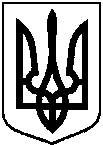 № з/пПоказникиОдиниці виміруПлановий період12341Виробнича собівартість, зокрема:тис. грн1 267,901.1прямі матеріальні витрати, зокрема:тис. грн775,561.1.1паливотис. грн704,911.1.2електроенергіятис. грн50,551.1.3покупна теплова енергіятис. грн0,001.1.4вода для технологічних потреб та водовідведеннятис. грн16,221.1.5матеріали, запасні частини та інші матеріальні ресурситис. грн3,871.2прямі витрати на оплату працітис. грн403,561.3інші прямі витрати, зокрема:тис. грн88,781.3.1відрахування на соціальні заходитис. грн88,782Адміністративні витратитис. грн0,003Витрати на збуттис. грн0,004Інші операційні витратитис. грн0,005Фінансові витратитис. грн0,006Повна собівартістьтис. грн1 267,907Витрати на відшкодування втраттис. грн0,008Розрахунковий прибуток, усього, зокрема:тис. грн0,008.1податок на прибутоктис. грн0,008.2дивідендитис. грн0,008.3резервний фонд (капітал)тис. грн0,008.4на розвиток виробництва (виробничі інвестиції)тис. грн0,008.5інше використання прибуткутис. грн0,009Вартість виробництва теплової енергії за відповідними тарифамитис. грн1 267,9010Тариф на виробництво теплової енергії, зокрема:грн/Гкал1 849,6811Відпуск теплової енергії з колекторів власних котельньГкал685,47